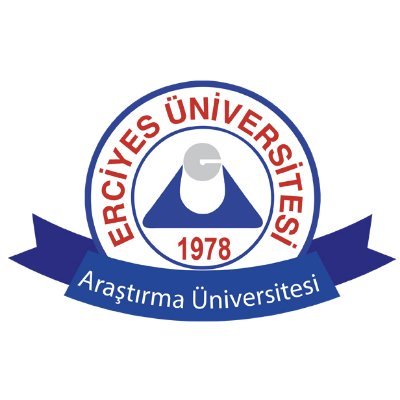 T.C.ERCİYES ÜNİVERSİTESİPERSONEL İZİN BELGESİT.C.ERCİYES ÜNİVERSİTESİPERSONEL İZİN BELGESİSicil NoUnvanıUnvanıAdı SoyadıGörev YeriGörev YeriVETERİNER FAKÜLTESİVETERİNER FAKÜLTESİVETERİNER FAKÜLTESİ2023-2024 yılına ait ……….……….……….……….……….……….……….………. gün izni bulunmaktadır.Gereğini arz ederim. 2023-2024 yılına ait ……….……….……….……….……….……….……….………. gün izni bulunmaktadır.Gereğini arz ederim. 2023-2024 yılına ait ……….……….……….……….……….……….……….………. gün izni bulunmaktadır.Gereğini arz ederim. 2023-2024 yılına ait ……….……….……….……….……….……….……….………. gün izni bulunmaktadır.Gereğini arz ederim. Personel İmzasıPersonel İmzası……….……….……….……….……….……….……….……….……….……….……….……….……….……….……….……….……….……….……….……….……….……….……….……….……….……….……….……….……….……….……….……….……….……….……….……….……….……….……….……….……….……….……….……….……….……….……….……….……….……….……….……….……….……….……….……….……….……….……….……….……….……….……….……….……….……….……….……….……….……….……….……….……….……….……….……….……….……….……….……….……….Kullanacağı izin ……….……….……….……….……….……….………. günKullanacağı izin ……….……….……….……….……….……….………. günKullanacağı izin ……….……….……….……….……….……….………. günVekâlet EdenVekâlet Edenİzin Türüİzin TürüSENELİK İZİNİzne Başlama Tarihiİzne Başlama Tarihi………….…………………..……./……….……….……….………/2024………….…………………..……./……….……….……….………/2024Göreve Başlama Tarihi……….……….……….……….….………./……….…….……….………/2024İzin Kullanacağı Tel/Adresİzin Kullanacağı Tel/Adres05……………………………………………………………………………………………………………………………………………………………………………….……………                                         ………………..…………………………………………………………..…………………………………………………………..…………………………………………………………..…………………………………………………………..…………………………………………………………..…………………………………………………………..…………………………………………………………..………………………………………………………………………………………………………05……………………………………………………………………………………………………………………………………………………………………………….……………                                         ………………..…………………………………………………………..…………………………………………………………..…………………………………………………………..…………………………………………………………..…………………………………………………………..…………………………………………………………..…………………………………………………………..………………………………………………………………………………………………………05……………………………………………………………………………………………………………………………………………………………………………….……………                                         ………………..…………………………………………………………..…………………………………………………………..…………………………………………………………..…………………………………………………………..…………………………………………………………..…………………………………………………………..…………………………………………………………..………………………………………………………………………………………………………05……………………………………………………………………………………………………………………………………………………………………………….……………                                         ………………..…………………………………………………………..…………………………………………………………..…………………………………………………………..…………………………………………………………..…………………………………………………………..…………………………………………………………..…………………………………………………………..………………………………………………………………………………………………………05……………………………………………………………………………………………………………………………………………………………………………….……………                                         ………………..…………………………………………………………..…………………………………………………………..…………………………………………………………..…………………………………………………………..…………………………………………………………..…………………………………………………………..…………………………………………………………..………………………………………………………………………………………………………05……………………………………………………………………………………………………………………………………………………………………………….……………                                         ………………..…………………………………………………………..…………………………………………………………..…………………………………………………………..…………………………………………………………..…………………………………………………………..…………………………………………………………..…………………………………………………………..………………………………………………………………………………………………………05……………………………………………………………………………………………………………………………………………………………………………….……………                                         ………………..…………………………………………………………..…………………………………………………………..…………………………………………………………..…………………………………………………………..…………………………………………………………..…………………………………………………………..…………………………………………………………..………………………………………………………………………………………………………Yukarıda belirtilen izin süresini kullanmasında birimimiz açısından bir sakınca bulunmamaktadır.Yukarıda belirtilen izin süresini kullanmasında birimimiz açısından bir sakınca bulunmamaktadır.Yukarıda belirtilen izin süresini kullanmasında birimimiz açısından bir sakınca bulunmamaktadır.Yukarıda belirtilen izin süresini kullanmasında birimimiz açısından bir sakınca bulunmamaktadır.Yukarıda belirtilen izin süresini kullanmasında birimimiz açısından bir sakınca bulunmamaktadır.Yukarıda belirtilen izin süresini kullanmasında birimimiz açısından bir sakınca bulunmamaktadır.Yukarıda belirtilen izin süresini kullanmasında birimimiz açısından bir sakınca bulunmamaktadır.Yukarıda belirtilen izin süresini kullanmasında birimimiz açısından bir sakınca bulunmamaktadır.Yukarıda belirtilen izin süresini kullanmasında birimimiz açısından bir sakınca bulunmamaktadır.                                           	UYGUNDUR                                                                                                                                                                                                                                                                                                                                                                                                                                                                                                                                                                                                                                                                                                                                                                                                                                                                                                                                                                        ……….……….……….……….……….………./……….……….……….……….………./2024……….……….……….……….……….……….……….……….……….……….……….……….……….……….……….……….……….                   	  		         İsmail KARAKUŞ                    				 Prof. Dr. Abdullah İNCİ  Anabilim Dalı Başkanı                        	                      	       Fakülte Sekreteri                     			                  		Dekan                                           	UYGUNDUR                                                                                                                                                                                                                                                                                                                                                                                                                                                                                                                                                                                                                                                                                                                                                                                                                                                                                                                                                                        ……….……….……….……….……….………./……….……….……….……….………./2024……….……….……….……….……….……….……….……….……….……….……….……….……….……….……….……….……….                   	  		         İsmail KARAKUŞ                    				 Prof. Dr. Abdullah İNCİ  Anabilim Dalı Başkanı                        	                      	       Fakülte Sekreteri                     			                  		Dekan                                           	UYGUNDUR                                                                                                                                                                                                                                                                                                                                                                                                                                                                                                                                                                                                                                                                                                                                                                                                                                                                                                                                                                        ……….……….……….……….……….………./……….……….……….……….………./2024……….……….……….……….……….……….……….……….……….……….……….……….……….……….……….……….……….                   	  		         İsmail KARAKUŞ                    				 Prof. Dr. Abdullah İNCİ  Anabilim Dalı Başkanı                        	                      	       Fakülte Sekreteri                     			                  		Dekan                                           	UYGUNDUR                                                                                                                                                                                                                                                                                                                                                                                                                                                                                                                                                                                                                                                                                                                                                                                                                                                                                                                                                                        ……….……….……….……….……….………./……….……….……….……….………./2024……….……….……….……….……….……….……….……….……….……….……….……….……….……….……….……….……….                   	  		         İsmail KARAKUŞ                    				 Prof. Dr. Abdullah İNCİ  Anabilim Dalı Başkanı                        	                      	       Fakülte Sekreteri                     			                  		Dekan                                           	UYGUNDUR                                                                                                                                                                                                                                                                                                                                                                                                                                                                                                                                                                                                                                                                                                                                                                                                                                                                                                                                                                        ……….……….……….……….……….………./……….……….……….……….………./2024……….……….……….……….……….……….……….……….……….……….……….……….……….……….……….……….……….                   	  		         İsmail KARAKUŞ                    				 Prof. Dr. Abdullah İNCİ  Anabilim Dalı Başkanı                        	                      	       Fakülte Sekreteri                     			                  		Dekan                                           	UYGUNDUR                                                                                                                                                                                                                                                                                                                                                                                                                                                                                                                                                                                                                                                                                                                                                                                                                                                                                                                                                                        ……….……….……….……….……….………./……….……….……….……….………./2024……….……….……….……….……….……….……….……….……….……….……….……….……….……….……….……….……….                   	  		         İsmail KARAKUŞ                    				 Prof. Dr. Abdullah İNCİ  Anabilim Dalı Başkanı                        	                      	       Fakülte Sekreteri                     			                  		Dekan                                           	UYGUNDUR                                                                                                                                                                                                                                                                                                                                                                                                                                                                                                                                                                                                                                                                                                                                                                                                                                                                                                                                                                        ……….……….……….……….……….………./……….……….……….……….………./2024……….……….……….……….……….……….……….……….……….……….……….……….……….……….……….……….……….                   	  		         İsmail KARAKUŞ                    				 Prof. Dr. Abdullah İNCİ  Anabilim Dalı Başkanı                        	                      	       Fakülte Sekreteri                     			                  		Dekan                                           	UYGUNDUR                                                                                                                                                                                                                                                                                                                                                                                                                                                                                                                                                                                                                                                                                                                                                                                                                                                                                                                                                                        ……….……….……….……….……….………./……….……….……….……….………./2024……….……….……….……….……….……….……….……….……….……….……….……….……….……….……….……….……….                   	  		         İsmail KARAKUŞ                    				 Prof. Dr. Abdullah İNCİ  Anabilim Dalı Başkanı                        	                      	       Fakülte Sekreteri                     			                  		Dekan                                           	UYGUNDUR                                                                                                                                                                                                                                                                                                                                                                                                                                                                                                                                                                                                                                                                                                                                                                                                                                                                                                                                                                        ……….……….……….……….……….………./……….……….……….……….………./2024……….……….……….……….……….……….……….……….……….……….……….……….……….……….……….……….……….                   	  		         İsmail KARAKUŞ                    				 Prof. Dr. Abdullah İNCİ  Anabilim Dalı Başkanı                        	                      	       Fakülte Sekreteri                     			                  		DekanSicil NoUnvanıUnvanıAdı SoyadıGörev YeriGörev YeriVETERİNER FAKÜLTESİVETERİNER FAKÜLTESİVETERİNER FAKÜLTESİ2023-2024 yılına ait ……….……….……….……….……….……….……….………. gün izni bulunmaktadır.Gereğini arz ederim. 2023-2024 yılına ait ……….……….……….……….……….……….……….………. gün izni bulunmaktadır.Gereğini arz ederim. 2023-2024 yılına ait ……….……….……….……….……….……….……….………. gün izni bulunmaktadır.Gereğini arz ederim. 2023-2024 yılına ait ……….……….……….……….……….……….……….………. gün izni bulunmaktadır.Gereğini arz ederim. Personel İmzasıPersonel İmzası……….……….……….……….……….……….……….……….……….……….……….……….……….……….……….……….……….……….……….……….……….……….……….……….……….……….……….……….……….……….……….……….……….……….……….……….……….……….……….……….……….……….……….……….……….……….……….……….……….……….……….……….……….……….……….……….……….……….……….……….……….……….……….……….……….……….……….……….……….……….……….……….……….……….……….……….……….……….……….……….……….Kullanacağı izin ……….……….……….……….……….……….………. günKullanacağı izin ……….……….……….……….……….……….………. günKullanacağı izin ……….……….……….……….……….……….………. günVekâlet EdenVekâlet Edenİzin Türüİzin TürüSENELİK İZİNİzne Başlama Tarihiİzne Başlama Tarihi………….……….……./……….……….……….………/2024………….……….……./……….……….……….………/2024Göreve Başlama Tarihi……….……….….……….……….………./……….……….…………….………/2024İzin Kullanacağı Tel/Adresİzin Kullanacağı Tel/Adres05……………………………………………………………………………………………………………………………………………………………………………….……………                                         ………………..…………………………………………………………..…………………………………………………………..…………………………………………………………..…………………………………………………………..…………………………………………………………..…………………………………………………………..…………………………………………………………..………………………………………………………………………………………………………05……………………………………………………………………………………………………………………………………………………………………………….……………                                         ………………..…………………………………………………………..…………………………………………………………..…………………………………………………………..…………………………………………………………..…………………………………………………………..…………………………………………………………..…………………………………………………………..………………………………………………………………………………………………………05……………………………………………………………………………………………………………………………………………………………………………….……………                                         ………………..…………………………………………………………..…………………………………………………………..…………………………………………………………..…………………………………………………………..…………………………………………………………..…………………………………………………………..…………………………………………………………..………………………………………………………………………………………………………05……………………………………………………………………………………………………………………………………………………………………………….……………                                         ………………..…………………………………………………………..…………………………………………………………..…………………………………………………………..…………………………………………………………..…………………………………………………………..…………………………………………………………..…………………………………………………………..………………………………………………………………………………………………………05……………………………………………………………………………………………………………………………………………………………………………….……………                                         ………………..…………………………………………………………..…………………………………………………………..…………………………………………………………..…………………………………………………………..…………………………………………………………..…………………………………………………………..…………………………………………………………..………………………………………………………………………………………………………05……………………………………………………………………………………………………………………………………………………………………………….……………                                         ………………..…………………………………………………………..…………………………………………………………..…………………………………………………………..…………………………………………………………..…………………………………………………………..…………………………………………………………..…………………………………………………………..………………………………………………………………………………………………………05……………………………………………………………………………………………………………………………………………………………………………….……………                                         ………………..…………………………………………………………..…………………………………………………………..…………………………………………………………..…………………………………………………………..…………………………………………………………..…………………………………………………………..…………………………………………………………..………………………………………………………………………………………………………Yukarıda belirtilen izin süresini kullanmasında birimimiz açısından bir sakınca bulunmamaktadır.Yukarıda belirtilen izin süresini kullanmasında birimimiz açısından bir sakınca bulunmamaktadır.Yukarıda belirtilen izin süresini kullanmasında birimimiz açısından bir sakınca bulunmamaktadır.Yukarıda belirtilen izin süresini kullanmasında birimimiz açısından bir sakınca bulunmamaktadır.Yukarıda belirtilen izin süresini kullanmasında birimimiz açısından bir sakınca bulunmamaktadır.Yukarıda belirtilen izin süresini kullanmasında birimimiz açısından bir sakınca bulunmamaktadır.Yukarıda belirtilen izin süresini kullanmasında birimimiz açısından bir sakınca bulunmamaktadır.Yukarıda belirtilen izin süresini kullanmasında birimimiz açısından bir sakınca bulunmamaktadır.Yukarıda belirtilen izin süresini kullanmasında birimimiz açısından bir sakınca bulunmamaktadır.	UYGUNDUR                                                                                                                                                                                                                                                                                                                                                                                                                                                                                                                                                                                                                                                                                                                                                                                                                                                                                                                                                                        ……….……….……….……….……….………./……….……….……….……….………./2024……….……….……….……….……….……….……….……….……….……….……….……….……….……….……….……….……….                   	  		         İsmail KARAKUŞ                    				 Prof. Dr. Abdullah İNCİ  Anabilim Dalı Başkanı                        	                      	       Fakülte Sekreteri                     			                  		Dekan	UYGUNDUR                                                                                                                                                                                                                                                                                                                                                                                                                                                                                                                                                                                                                                                                                                                                                                                                                                                                                                                                                                        ……….……….……….……….……….………./……….……….……….……….………./2024……….……….……….……….……….……….……….……….……….……….……….……….……….……….……….……….……….                   	  		         İsmail KARAKUŞ                    				 Prof. Dr. Abdullah İNCİ  Anabilim Dalı Başkanı                        	                      	       Fakülte Sekreteri                     			                  		Dekan	UYGUNDUR                                                                                                                                                                                                                                                                                                                                                                                                                                                                                                                                                                                                                                                                                                                                                                                                                                                                                                                                                                        ……….……….……….……….……….………./……….……….……….……….………./2024……….……….……….……….……….……….……….……….……….……….……….……….……….……….……….……….……….                   	  		         İsmail KARAKUŞ                    				 Prof. Dr. Abdullah İNCİ  Anabilim Dalı Başkanı                        	                      	       Fakülte Sekreteri                     			                  		Dekan	UYGUNDUR                                                                                                                                                                                                                                                                                                                                                                                                                                                                                                                                                                                                                                                                                                                                                                                                                                                                                                                                                                        ……….……….……….……….……….………./……….……….……….……….………./2024……….……….……….……….……….……….……….……….……….……….……….……….……….……….……….……….……….                   	  		         İsmail KARAKUŞ                    				 Prof. Dr. Abdullah İNCİ  Anabilim Dalı Başkanı                        	                      	       Fakülte Sekreteri                     			                  		Dekan	UYGUNDUR                                                                                                                                                                                                                                                                                                                                                                                                                                                                                                                                                                                                                                                                                                                                                                                                                                                                                                                                                                        ……….……….……….……….……….………./……….……….……….……….………./2024……….……….……….……….……….……….……….……….……….……….……….……….……….……….……….……….……….                   	  		         İsmail KARAKUŞ                    				 Prof. Dr. Abdullah İNCİ  Anabilim Dalı Başkanı                        	                      	       Fakülte Sekreteri                     			                  		Dekan	UYGUNDUR                                                                                                                                                                                                                                                                                                                                                                                                                                                                                                                                                                                                                                                                                                                                                                                                                                                                                                                                                                        ……….……….……….……….……….………./……….……….……….……….………./2024……….……….……….……….……….……….……….……….……….……….……….……….……….……….……….……….……….                   	  		         İsmail KARAKUŞ                    				 Prof. Dr. Abdullah İNCİ  Anabilim Dalı Başkanı                        	                      	       Fakülte Sekreteri                     			                  		Dekan	UYGUNDUR                                                                                                                                                                                                                                                                                                                                                                                                                                                                                                                                                                                                                                                                                                                                                                                                                                                                                                                                                                        ……….……….……….……….……….………./……….……….……….……….………./2024……….……….……….……….……….……….……….……….……….……….……….……….……….……….……….……….……….                   	  		         İsmail KARAKUŞ                    				 Prof. Dr. Abdullah İNCİ  Anabilim Dalı Başkanı                        	                      	       Fakülte Sekreteri                     			                  		Dekan	UYGUNDUR                                                                                                                                                                                                                                                                                                                                                                                                                                                                                                                                                                                                                                                                                                                                                                                                                                                                                                                                                                        ……….……….……….……….……….………./……….……….……….……….………./2024……….……….……….……….……….……….……….……….……….……….……….……….……….……….……….……….……….                   	  		         İsmail KARAKUŞ                    				 Prof. Dr. Abdullah İNCİ  Anabilim Dalı Başkanı                        	                      	       Fakülte Sekreteri                     			                  		Dekan	UYGUNDUR                                                                                                                                                                                                                                                                                                                                                                                                                                                                                                                                                                                                                                                                                                                                                                                                                                                                                                                                                                        ……….……….……….……….……….………./……….……….……….……….………./2024……….……….……….……….……….……….……….……….……….……….……….……….……….……….……….……….……….                   	  		         İsmail KARAKUŞ                    				 Prof. Dr. Abdullah İNCİ  Anabilim Dalı Başkanı                        	                      	       Fakülte Sekreteri                     			                  		Dekan